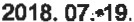 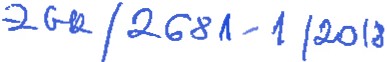 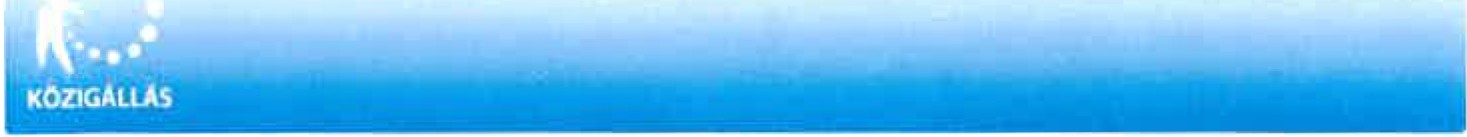 Zalaszentgróti Közös Önkormányzati Hivatala "Közszolgálati tisztviselőkről szóló11  2011. évi CXCIX. törvény 45. § (1) bekezdése alapjánpályázatot hirdetZalaszentgróti Közös Önkormányzati Hivatal Pénzügyi Osztályadóügyi ügyintézőmunkakör betöltésére.A  közszolgálati jogviszony  időtartama: határozatlan idejű közszolgálati jogviszony Foglalkoztatás  jellege:Teljes munkaidőA munkavégzés helye:Zala megye, 8790 Zalaszentgrót, Dózsa György utca 1.A közszolgálati tisztviselők képesítési előírásairól szóló 29/2012. (Ill. 7.) Korm. rendelet alapján a munkakör betöltője által ellátandó feladatkörök:melléklet 14. pontjában meghatározott hatósági feladatkör. A munkakörhöz tartozó főbb tevékenységi körök:A helyi adókról szóló 1990. évi C. törvény és a helyi önkormányzati rendelet alapján kivethető adókkal kapcsolatos ügyintézés, adóbevallások feldolgozása, bejelentések, kérelmek intézése, adókönyvelési feladatok az ASP rendszerben. Adóellenőrzés lefolytatása. Adóhátralékokkal, kintlévőségekkel kapcsolatos adó-nyilvántartási-, kezelési-, könyvelési-, végrehajtási feladatok ellátása.Statisztikai jelentések készítése, adó-és értékbizonyítvány kiállítása.Jogállás,illetmény és juttatások:A jogállásra, az illetmény megállapítására és a juttatásokra a "Közszolgálati tisztviselők jogállásáról szóló" 2011. évi CXCIX. törvény rendelkezései az irányadók.http://admin.kozigallas.gov.hu/pages/KJTKozzetetel.aspx?ID:::386698	113Pályázati feltételek:Magyar állampolgárság,Cselekvőképesség,Büntetlen előélet,Középiskola/gimnázium, Közgazdasági, közszolgálati rendészeti, műszaki középiskolai végzettség, vagy középiskolai végzettség és informatikai, ügyviteli, közgazdasági , üzleti, közszolgálati szakmacsoportba tartozó szakképesítés, vagy kormányablak ügyintézői vizsga,Vagyonnyilatkozat tételi eljárás lefolytatása,A pályázat elbírálásánál előnyt jelent:Felsőfokú képesítés, Felsőoktatásban szerzett közszolgálati, gazdaságtudományi ,természettudományi ,bölcsészettudományi , társadalomtudományi, hittudományi,jogi, műszaki szakképzettség, vagy felsőoktatásban szerzett szakképzettség és informatikai, ügyviteli, közgazdasági, közszolgálati,jogi  szakképesítés,azonos területen szerzett - Legalább 1-3 év szakmai tapasztalat,A pályázat részeként benyújtandó iratok, igazolások:A 45/2012.( 111.20.) Korm. rendelet 1. melléklete szerinti fényképes, szakmai önéletrajz.Motivációs levél.Végzettséget igazoló dokumentumok egyszerű másolata.Személyi azonosságot igazoló dokumentumok egyszerű másolata.90 napnál nem régebbi hatósági erkölcsi bizonyítvány arról,hogy a pályázó büntetlen előéletű, továbbá nem áll a közszolgálati tisztviselőkről szóló 2011. évi CXCIX. törvény 39.§ (1) bekezdés c) pontjában meghatározott bűncselekmények tekintetében büntetőeljárás hatálya alatt, valamint nem állfoglalkozástól eltiltás hatálya alatt.A	pályázat	elbírálásánál	előnyként	megjelölt  feltételeket	igazoló dokumentumok egyszerű másolata.Nyilatkozat arra vonatkozóan, hogy a pályázat dokumentációt az elbírálásban részt vevők megismerhetik.Nyilatkozat arról, hogy a pályázó hozzájárul a pályázati anyagában foglalt személyes adatainak pályázati eljárással összefüggésben történő kezeléséhez.Nyilatkozat  arról, hogy  a pályázó  nyertes  pályázat  esetén  vállalja  a vagyonnyilatkozat-tételi eljárás lefolytatását.Nyilatkozat arra vonatkozóan , hogy a közszolgálati tisztviselőkről szóló 2011. évi CXCIX. törvény 84-85.§-a szerinti összeférhetetlenség nem áll fenn.A munkakör betölthetőségének időpontja:A munkakör legkorábban 2018. november 2. napjától tölthető be.A pályázat benyújtásának határideje: 2018. augusztus 10.201s. o. 19.	MegtekintésA pályázati kiírással kapcsolatosan további információt Dr. Simon Beáta jegyző nyújt, a 06 83 562-963 -os telefonszámon.A pályázatok benyújtásának módja:Postai úton, a pályázatnak a Zalaszentgróti Közös Önkormányzati Hivatal címére történő megküldésével (8790 Zalaszentgrót, Dózsa György utca 1. ). Kérjük a borítékon feltüntetni a pályázati adatbázisban szereplő azonosító számot: ZGR/2681-1/2018. ,valamint a munkakör megnevezését: adóügyi ügyintéző.vagySzemélyesen: Dr. Simon Beáta jegyző, Zala megye, 8790 Zalaszentgrót, Dózsa György utca 1. .A pályázati eljárás, a pályázat elbírálásának módja, rendje:A beérkezett pályázatokról a pályázók személyes meghallgatását követően a jegyző, mint a munkáltatói jogkör gyakorlója dönt. A kinevezés a Kttv. 46. § (1) bekezdése alapján 6 hónapos próbaidő kikötésével jön létre.A pályázat elbírálásának határideje: 2018. augusztus 17. A pályázati kiírás további közzétételének helye,ideje:Zalaszentgrót Város honlapja - 2018. július 25.A munkáltatóval kapcsolatos egyéb lényeges információ:A pályázat kiírója fenntartja a jogot magának, hogy a pályázati eljárás eredménytelennek nyilvánítsa. A pályázat határidőben benyújtottnak minősül,amennyiben az a pályázati felhívásban megjelölt címre igazolható módon megérkezik, vagy a pályázat személyesen átadásra kerül.A munkáltatóval kapcsolatban további információt a www.zalaszentgrot.hu honlapon szerezhet.Nyomtatás„